Dear Parents,I hope this finds you well.Classes as follows for this year:Mrs S Copeland/Mrs A Mackle – Primary 1,2&3Miss R Robinson/Mrs A Mackle – Primary4/5Miss A Devlin – Primary 6/7We welcome Miss Devlin to our staff, and we know she will be made very welcome by the children and the extended Maghery community.Retirement Mrs Jean Fox, our trusted caretaker for 13 years retired last December. Jean was a dedicated member of our staff. Jean took great pride with her work and the cleanliness of the school was often commented upon by many visitors. Throughout Covid Jean went that extra mile to ensure that we were all kept as safe and healthy as possible. Since December 2022, Jean has continued to work as our breakfast club leader and has supported us in many other ways. Jean is loved by all the staff and children in our school and her kindness to everyone in St Mary’s knows no bounds. She perhaps is most famous for her cookery classes which have full attendance, and the cakes she has baked for all the events that occur in our school calendar. Our pupils and staff will be pleased to know however that Jean intends to continue with After-Schools Cookery classes, so it is looking likely that we will still be spoilt with a few more treats for the foreseeable future. This term we intend to honour Jean.  Should you wish to donate towards a small gift, please can this be sent into Patricia in a sealed envelope before 15th September? Thank you in advance.SeesawTeachers will shortly be sending home details of seesaw accounts for all children in the school. The school will continue to use Seesaw as a means of providing homework, sending letters and other information. Teachers can be contacted through the private message function of Seesaw between the hours of 8.30 am until 4pm (Monday -Friday) for non-urgent messages. Please note you may not receive an immediate reply as teachers have other responsibilities.  Important communication such as attendance, medical issues, meetings, child collection, curriculum and pastoral issues will not be answered via this media. Please follow school protocol and contact the office. Birthday Parties Please note that we are no longer able to facilitate giving out party invitations in school. Breakfast ClubUnfortunately, we will not be able to run with a breakfast club this year. PE PE will commence on Tuesday 5th September for all pupils. There will be no swimming this term. PE will be on every Tuesday and Wednesday. Many other schools have school PE kits which are of extreme expense to parents. This is something we are reluctant to do.  We therefore would welcome your cooperation with us in keeping to our PE uniform of a plain white polo shirt, plain navy bottoms with no markings. If wearing PE Skirts, please wear shorts underneath. Looking forward to seeing all the children next week.Yours in good faith Miss R Robinson 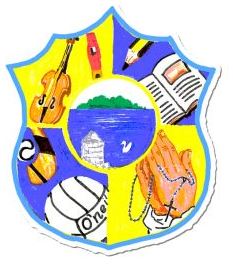 Principal:  Miss R RobinsonB Ed (Hons) M ED PQHTel:    028 38851778Fax:  028 38852568   St Mary’s Primary School84 Maghery RoadMagheryDungannonCo TyroneBT71 6PA                                                                                    25th August 2023 info@stmarys.maghery.ni.sch.uk